Section 441.ILLUSTRATION C   Brake Inspection Report 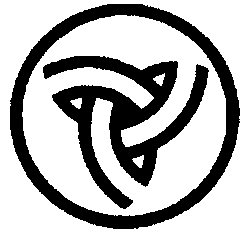 ILLINOIS DEPARTMENTOF TRANSPORTATIONDivision of Traffic Safety3215 Executive Park DriveP.O. Box 19212Springfield, Illinois  62794-9212ILLINOIS DEPARTMENTOF TRANSPORTATIONDivision of Traffic Safety3215 Executive Park DriveP.O. Box 19212Springfield, Illinois  62794-9212ILLINOIS DEPARTMENTOF TRANSPORTATIONDivision of Traffic Safety3215 Executive Park DriveP.O. Box 19212Springfield, Illinois  62794-9212ILLINOIS DEPARTMENTOF TRANSPORTATIONDivision of Traffic Safety3215 Executive Park DriveP.O. Box 19212Springfield, Illinois  62794-9212ILLINOIS DEPARTMENTOF TRANSPORTATIONDivision of Traffic Safety3215 Executive Park DriveP.O. Box 19212Springfield, Illinois  62794-9212ILLINOIS DEPARTMENTOF TRANSPORTATIONDivision of Traffic Safety3215 Executive Park DriveP.O. Box 19212Springfield, Illinois  62794-9212ILLINOIS DEPARTMENTOF TRANSPORTATIONDivision of Traffic Safety3215 Executive Park DriveP.O. Box 19212Springfield, Illinois  62794-9212ILLINOIS DEPARTMENTOF TRANSPORTATIONDivision of Traffic Safety3215 Executive Park DriveP.O. Box 19212Springfield, Illinois  62794-9212ILLINOIS DEPARTMENTOF TRANSPORTATIONDivision of Traffic Safety3215 Executive Park DriveP.O. Box 19212Springfield, Illinois  62794-9212ILLINOIS DEPARTMENTOF TRANSPORTATIONDivision of Traffic Safety3215 Executive Park DriveP.O. Box 19212Springfield, Illinois  62794-9212ILLINOIS DEPARTMENTOF TRANSPORTATIONDivision of Traffic Safety3215 Executive Park DriveP.O. Box 19212Springfield, Illinois  62794-9212ILLINOIS DEPARTMENTOF TRANSPORTATIONDivision of Traffic Safety3215 Executive Park DriveP.O. Box 19212Springfield, Illinois  62794-9212ILLINOIS DEPARTMENTOF TRANSPORTATIONDivision of Traffic Safety3215 Executive Park DriveP.O. Box 19212Springfield, Illinois  62794-9212ILLINOIS DEPARTMENTOF TRANSPORTATIONDivision of Traffic Safety3215 Executive Park DriveP.O. Box 19212Springfield, Illinois  62794-9212ILLINOIS DEPARTMENTOF TRANSPORTATIONDivision of Traffic Safety3215 Executive Park DriveP.O. Box 19212Springfield, Illinois  62794-9212ILLINOIS DEPARTMENTOF TRANSPORTATIONDivision of Traffic Safety3215 Executive Park DriveP.O. Box 19212Springfield, Illinois  62794-9212ILLINOIS DEPARTMENTOF TRANSPORTATIONDivision of Traffic Safety3215 Executive Park DriveP.O. Box 19212Springfield, Illinois  62794-9212ILLINOIS DEPARTMENTOF TRANSPORTATIONDivision of Traffic Safety3215 Executive Park DriveP.O. Box 19212Springfield, Illinois  62794-9212School Bus BrakeInspection ReportDistrict or Contractor:District or Contractor:District or Contractor:District or Contractor:District or Contractor:District or Contractor:District or Contractor:District or Contractor:District or Contractor:District or Contractor:District or Contractor:District or Contractor:District or Contractor:District or Contractor:District or Contractor:District or Contractor:District or Contractor:District or Contractor:District or Contractor:District or Contractor:District or Contractor:District or Contractor:District or Contractor:District or Contractor:NameAddressAddressCity/StateCity/StateCity/StateZipZipZipTelephoneTelephoneTelephoneTelephoneTelephone(        )(        )School Bus Unit NumberSchool Bus Unit NumberSchool Bus Unit NumberSchool Bus Unit NumberSchool Bus Unit NumberSchool Bus Unit NumberSchool Bus Unit NumberChassis MakeChassis MakeChassis MakeChassis MakeChassis MakeChassis MakeChassis YearChassis YearChassis YearChassis YearChassis V.I.N.Chassis V.I.N.Chassis V.I.N.Chassis V.I.N.Chassis V.I.N.Chassis V.I.N.Illinois law requires all school buses to be safety inspected at least once every six months or 10,000 miles, whichever occurs first.  In addition, the Illinois Department of Transportation requires that a visual brake inspection be performed on every school bus operated in Illinois at least once a year or every 10,000 miles, whichever occurs first.A completed School Bus Brake Inspection report must be presented to the Certified Safety Tester each time a school bus is taken to an Official Testing Station for a safety inspection.I attest that the entire brake system on the school bus listed above was visually inspected and found to be operating in accordance with the manufacturer's specifications or was repaired to perform in accordance with the manufacturer's specifications. The visual inspection of the brakeIllinois law requires all school buses to be safety inspected at least once every six months or 10,000 miles, whichever occurs first.  In addition, the Illinois Department of Transportation requires that a visual brake inspection be performed on every school bus operated in Illinois at least once a year or every 10,000 miles, whichever occurs first.A completed School Bus Brake Inspection report must be presented to the Certified Safety Tester each time a school bus is taken to an Official Testing Station for a safety inspection.I attest that the entire brake system on the school bus listed above was visually inspected and found to be operating in accordance with the manufacturer's specifications or was repaired to perform in accordance with the manufacturer's specifications. The visual inspection of the brakeIllinois law requires all school buses to be safety inspected at least once every six months or 10,000 miles, whichever occurs first.  In addition, the Illinois Department of Transportation requires that a visual brake inspection be performed on every school bus operated in Illinois at least once a year or every 10,000 miles, whichever occurs first.A completed School Bus Brake Inspection report must be presented to the Certified Safety Tester each time a school bus is taken to an Official Testing Station for a safety inspection.I attest that the entire brake system on the school bus listed above was visually inspected and found to be operating in accordance with the manufacturer's specifications or was repaired to perform in accordance with the manufacturer's specifications. The visual inspection of the brakeIllinois law requires all school buses to be safety inspected at least once every six months or 10,000 miles, whichever occurs first.  In addition, the Illinois Department of Transportation requires that a visual brake inspection be performed on every school bus operated in Illinois at least once a year or every 10,000 miles, whichever occurs first.A completed School Bus Brake Inspection report must be presented to the Certified Safety Tester each time a school bus is taken to an Official Testing Station for a safety inspection.I attest that the entire brake system on the school bus listed above was visually inspected and found to be operating in accordance with the manufacturer's specifications or was repaired to perform in accordance with the manufacturer's specifications. The visual inspection of the brakeIllinois law requires all school buses to be safety inspected at least once every six months or 10,000 miles, whichever occurs first.  In addition, the Illinois Department of Transportation requires that a visual brake inspection be performed on every school bus operated in Illinois at least once a year or every 10,000 miles, whichever occurs first.A completed School Bus Brake Inspection report must be presented to the Certified Safety Tester each time a school bus is taken to an Official Testing Station for a safety inspection.I attest that the entire brake system on the school bus listed above was visually inspected and found to be operating in accordance with the manufacturer's specifications or was repaired to perform in accordance with the manufacturer's specifications. The visual inspection of the brakeIllinois law requires all school buses to be safety inspected at least once every six months or 10,000 miles, whichever occurs first.  In addition, the Illinois Department of Transportation requires that a visual brake inspection be performed on every school bus operated in Illinois at least once a year or every 10,000 miles, whichever occurs first.A completed School Bus Brake Inspection report must be presented to the Certified Safety Tester each time a school bus is taken to an Official Testing Station for a safety inspection.I attest that the entire brake system on the school bus listed above was visually inspected and found to be operating in accordance with the manufacturer's specifications or was repaired to perform in accordance with the manufacturer's specifications. The visual inspection of the brakeIllinois law requires all school buses to be safety inspected at least once every six months or 10,000 miles, whichever occurs first.  In addition, the Illinois Department of Transportation requires that a visual brake inspection be performed on every school bus operated in Illinois at least once a year or every 10,000 miles, whichever occurs first.A completed School Bus Brake Inspection report must be presented to the Certified Safety Tester each time a school bus is taken to an Official Testing Station for a safety inspection.I attest that the entire brake system on the school bus listed above was visually inspected and found to be operating in accordance with the manufacturer's specifications or was repaired to perform in accordance with the manufacturer's specifications. The visual inspection of the brakeIllinois law requires all school buses to be safety inspected at least once every six months or 10,000 miles, whichever occurs first.  In addition, the Illinois Department of Transportation requires that a visual brake inspection be performed on every school bus operated in Illinois at least once a year or every 10,000 miles, whichever occurs first.A completed School Bus Brake Inspection report must be presented to the Certified Safety Tester each time a school bus is taken to an Official Testing Station for a safety inspection.I attest that the entire brake system on the school bus listed above was visually inspected and found to be operating in accordance with the manufacturer's specifications or was repaired to perform in accordance with the manufacturer's specifications. The visual inspection of the brakeIllinois law requires all school buses to be safety inspected at least once every six months or 10,000 miles, whichever occurs first.  In addition, the Illinois Department of Transportation requires that a visual brake inspection be performed on every school bus operated in Illinois at least once a year or every 10,000 miles, whichever occurs first.A completed School Bus Brake Inspection report must be presented to the Certified Safety Tester each time a school bus is taken to an Official Testing Station for a safety inspection.I attest that the entire brake system on the school bus listed above was visually inspected and found to be operating in accordance with the manufacturer's specifications or was repaired to perform in accordance with the manufacturer's specifications. The visual inspection of the brakeIllinois law requires all school buses to be safety inspected at least once every six months or 10,000 miles, whichever occurs first.  In addition, the Illinois Department of Transportation requires that a visual brake inspection be performed on every school bus operated in Illinois at least once a year or every 10,000 miles, whichever occurs first.A completed School Bus Brake Inspection report must be presented to the Certified Safety Tester each time a school bus is taken to an Official Testing Station for a safety inspection.I attest that the entire brake system on the school bus listed above was visually inspected and found to be operating in accordance with the manufacturer's specifications or was repaired to perform in accordance with the manufacturer's specifications. The visual inspection of the brakeIllinois law requires all school buses to be safety inspected at least once every six months or 10,000 miles, whichever occurs first.  In addition, the Illinois Department of Transportation requires that a visual brake inspection be performed on every school bus operated in Illinois at least once a year or every 10,000 miles, whichever occurs first.A completed School Bus Brake Inspection report must be presented to the Certified Safety Tester each time a school bus is taken to an Official Testing Station for a safety inspection.I attest that the entire brake system on the school bus listed above was visually inspected and found to be operating in accordance with the manufacturer's specifications or was repaired to perform in accordance with the manufacturer's specifications. The visual inspection of the brakeIllinois law requires all school buses to be safety inspected at least once every six months or 10,000 miles, whichever occurs first.  In addition, the Illinois Department of Transportation requires that a visual brake inspection be performed on every school bus operated in Illinois at least once a year or every 10,000 miles, whichever occurs first.A completed School Bus Brake Inspection report must be presented to the Certified Safety Tester each time a school bus is taken to an Official Testing Station for a safety inspection.I attest that the entire brake system on the school bus listed above was visually inspected and found to be operating in accordance with the manufacturer's specifications or was repaired to perform in accordance with the manufacturer's specifications. The visual inspection of the brakeIllinois law requires all school buses to be safety inspected at least once every six months or 10,000 miles, whichever occurs first.  In addition, the Illinois Department of Transportation requires that a visual brake inspection be performed on every school bus operated in Illinois at least once a year or every 10,000 miles, whichever occurs first.A completed School Bus Brake Inspection report must be presented to the Certified Safety Tester each time a school bus is taken to an Official Testing Station for a safety inspection.I attest that the entire brake system on the school bus listed above was visually inspected and found to be operating in accordance with the manufacturer's specifications or was repaired to perform in accordance with the manufacturer's specifications. The visual inspection of the brakeIllinois law requires all school buses to be safety inspected at least once every six months or 10,000 miles, whichever occurs first.  In addition, the Illinois Department of Transportation requires that a visual brake inspection be performed on every school bus operated in Illinois at least once a year or every 10,000 miles, whichever occurs first.A completed School Bus Brake Inspection report must be presented to the Certified Safety Tester each time a school bus is taken to an Official Testing Station for a safety inspection.I attest that the entire brake system on the school bus listed above was visually inspected and found to be operating in accordance with the manufacturer's specifications or was repaired to perform in accordance with the manufacturer's specifications. The visual inspection of the brakeIllinois law requires all school buses to be safety inspected at least once every six months or 10,000 miles, whichever occurs first.  In addition, the Illinois Department of Transportation requires that a visual brake inspection be performed on every school bus operated in Illinois at least once a year or every 10,000 miles, whichever occurs first.A completed School Bus Brake Inspection report must be presented to the Certified Safety Tester each time a school bus is taken to an Official Testing Station for a safety inspection.I attest that the entire brake system on the school bus listed above was visually inspected and found to be operating in accordance with the manufacturer's specifications or was repaired to perform in accordance with the manufacturer's specifications. The visual inspection of the brakeIllinois law requires all school buses to be safety inspected at least once every six months or 10,000 miles, whichever occurs first.  In addition, the Illinois Department of Transportation requires that a visual brake inspection be performed on every school bus operated in Illinois at least once a year or every 10,000 miles, whichever occurs first.A completed School Bus Brake Inspection report must be presented to the Certified Safety Tester each time a school bus is taken to an Official Testing Station for a safety inspection.I attest that the entire brake system on the school bus listed above was visually inspected and found to be operating in accordance with the manufacturer's specifications or was repaired to perform in accordance with the manufacturer's specifications. The visual inspection of the brakeIllinois law requires all school buses to be safety inspected at least once every six months or 10,000 miles, whichever occurs first.  In addition, the Illinois Department of Transportation requires that a visual brake inspection be performed on every school bus operated in Illinois at least once a year or every 10,000 miles, whichever occurs first.A completed School Bus Brake Inspection report must be presented to the Certified Safety Tester each time a school bus is taken to an Official Testing Station for a safety inspection.I attest that the entire brake system on the school bus listed above was visually inspected and found to be operating in accordance with the manufacturer's specifications or was repaired to perform in accordance with the manufacturer's specifications. The visual inspection of the brakeIllinois law requires all school buses to be safety inspected at least once every six months or 10,000 miles, whichever occurs first.  In addition, the Illinois Department of Transportation requires that a visual brake inspection be performed on every school bus operated in Illinois at least once a year or every 10,000 miles, whichever occurs first.A completed School Bus Brake Inspection report must be presented to the Certified Safety Tester each time a school bus is taken to an Official Testing Station for a safety inspection.I attest that the entire brake system on the school bus listed above was visually inspected and found to be operating in accordance with the manufacturer's specifications or was repaired to perform in accordance with the manufacturer's specifications. The visual inspection of the brakeIllinois law requires all school buses to be safety inspected at least once every six months or 10,000 miles, whichever occurs first.  In addition, the Illinois Department of Transportation requires that a visual brake inspection be performed on every school bus operated in Illinois at least once a year or every 10,000 miles, whichever occurs first.A completed School Bus Brake Inspection report must be presented to the Certified Safety Tester each time a school bus is taken to an Official Testing Station for a safety inspection.I attest that the entire brake system on the school bus listed above was visually inspected and found to be operating in accordance with the manufacturer's specifications or was repaired to perform in accordance with the manufacturer's specifications. The visual inspection of the brakeIllinois law requires all school buses to be safety inspected at least once every six months or 10,000 miles, whichever occurs first.  In addition, the Illinois Department of Transportation requires that a visual brake inspection be performed on every school bus operated in Illinois at least once a year or every 10,000 miles, whichever occurs first.A completed School Bus Brake Inspection report must be presented to the Certified Safety Tester each time a school bus is taken to an Official Testing Station for a safety inspection.I attest that the entire brake system on the school bus listed above was visually inspected and found to be operating in accordance with the manufacturer's specifications or was repaired to perform in accordance with the manufacturer's specifications. The visual inspection of the brakeIllinois law requires all school buses to be safety inspected at least once every six months or 10,000 miles, whichever occurs first.  In addition, the Illinois Department of Transportation requires that a visual brake inspection be performed on every school bus operated in Illinois at least once a year or every 10,000 miles, whichever occurs first.A completed School Bus Brake Inspection report must be presented to the Certified Safety Tester each time a school bus is taken to an Official Testing Station for a safety inspection.I attest that the entire brake system on the school bus listed above was visually inspected and found to be operating in accordance with the manufacturer's specifications or was repaired to perform in accordance with the manufacturer's specifications. The visual inspection of the brakeIllinois law requires all school buses to be safety inspected at least once every six months or 10,000 miles, whichever occurs first.  In addition, the Illinois Department of Transportation requires that a visual brake inspection be performed on every school bus operated in Illinois at least once a year or every 10,000 miles, whichever occurs first.A completed School Bus Brake Inspection report must be presented to the Certified Safety Tester each time a school bus is taken to an Official Testing Station for a safety inspection.I attest that the entire brake system on the school bus listed above was visually inspected and found to be operating in accordance with the manufacturer's specifications or was repaired to perform in accordance with the manufacturer's specifications. The visual inspection of the brakeIllinois law requires all school buses to be safety inspected at least once every six months or 10,000 miles, whichever occurs first.  In addition, the Illinois Department of Transportation requires that a visual brake inspection be performed on every school bus operated in Illinois at least once a year or every 10,000 miles, whichever occurs first.A completed School Bus Brake Inspection report must be presented to the Certified Safety Tester each time a school bus is taken to an Official Testing Station for a safety inspection.I attest that the entire brake system on the school bus listed above was visually inspected and found to be operating in accordance with the manufacturer's specifications or was repaired to perform in accordance with the manufacturer's specifications. The visual inspection of the brakeIllinois law requires all school buses to be safety inspected at least once every six months or 10,000 miles, whichever occurs first.  In addition, the Illinois Department of Transportation requires that a visual brake inspection be performed on every school bus operated in Illinois at least once a year or every 10,000 miles, whichever occurs first.A completed School Bus Brake Inspection report must be presented to the Certified Safety Tester each time a school bus is taken to an Official Testing Station for a safety inspection.I attest that the entire brake system on the school bus listed above was visually inspected and found to be operating in accordance with the manufacturer's specifications or was repaired to perform in accordance with the manufacturer's specifications. The visual inspection of the brake system was performed on system was performed on system was performed on system was performed on system was performed on system was performed on system was performed on system was performed onby a qualified mechanic employed byby a qualified mechanic employed byby a qualified mechanic employed byby a qualified mechanic employed byby a qualified mechanic employed byby a qualified mechanic employed byby a qualified mechanic employed byby a qualified mechanic employed by(date)(date)(date)(date)(date)(date)(date)(date)(date)(date)(date)(date)(date). The mileage on this. The mileage on this. The mileage on this(business/school district where brake inspection was completed)(business/school district where brake inspection was completed)(business/school district where brake inspection was completed)(business/school district where brake inspection was completed)(business/school district where brake inspection was completed)(business/school district where brake inspection was completed)(business/school district where brake inspection was completed)(business/school district where brake inspection was completed)(business/school district where brake inspection was completed)(business/school district where brake inspection was completed)(business/school district where brake inspection was completed)(business/school district where brake inspection was completed)(business/school district where brake inspection was completed)(business/school district where brake inspection was completed)(business/school district where brake inspection was completed)(business/school district where brake inspection was completed)(business/school district where brake inspection was completed)(business/school district where brake inspection was completed)(business/school district where brake inspection was completed)(business/school district where brake inspection was completed)(business/school district where brake inspection was completed)school bus was school bus was school bus was school bus was school bus was when the visual brake inspection was performed.when the visual brake inspection was performed.when the visual brake inspection was performed.when the visual brake inspection was performed.when the visual brake inspection was performed.when the visual brake inspection was performed.when the visual brake inspection was performed.when the visual brake inspection was performed.when the visual brake inspection was performed.when the visual brake inspection was performed.when the visual brake inspection was performed.when the visual brake inspection was performed.when the visual brake inspection was performed.when the visual brake inspection was performed.(mileage)(mileage)(mileage)(mileage)(mileage)(mileage)(mileage)(mileage)(mileage)(mileage)(mileage)(mileage)(mileage)(mileage)(mileage)(mileage)(mileage)(mileage)(name of authorized school district official or contractor(name of authorized school district official or contractor(name of authorized school district official or contractor(name of authorized school district official or contractor(name of authorized school district official or contractor(name of authorized school district official or contractor(name of authorized school district official or contractor(name of authorized school district official or contractor(name of authorized school district official or contractor(name of authorized school district official or contractor(name of authorized school district official or contractor(name of authorized school district official or contractor(name of authorized school district official or contractor(name of authorized school district official or contractor(name of authorized school district official or contractor(name of authorized school district official or contractor(name of authorized school district official or contractor(name of authorized school district official or contractor(date)(date)(date)(date)Please print or typePlease print or typePlease print or typePlease print or typePlease print or typePlease print or typePlease print or typePlease print or typePlease print or typePlease print or typePlease print or typePlease print or typePlease print or typePlease print or typePlease print or typePlease print or typePlease print or typePlease print or typePlease print or typePlease print or typePlease print or typePlease print or typePlease print or typePlease print or type(signature of authorized school district official or contractor(signature of authorized school district official or contractor(signature of authorized school district official or contractor(signature of authorized school district official or contractor(signature of authorized school district official or contractor(signature of authorized school district official or contractor(signature of authorized school district official or contractor(signature of authorized school district official or contractor(signature of authorized school district official or contractor(signature of authorized school district official or contractor(signature of authorized school district official or contractor(signature of authorized school district official or contractor(signature of authorized school district official or contractor(signature of authorized school district official or contractor(Title)(Title)(Title)(Title)(Title)(Title)(Title)(Title)(Title)(Title)(Title)(Title)(Title)(Title)(Title)(Title)(Title)(Title)(Title)(Title)(Title)(Title)(Title)(Title)TS 2258 (3/94)TS 2258 (3/94)TS 2258 (3/94)TS 2258 (3/94)TS 2258 (3/94)TS 2258 (3/94)TS 2258 (3/94)TS 2258 (3/94)TS 2258 (3/94)TS 2258 (3/94)TS 2258 (3/94)TS 2258 (3/94)TS 2258 (3/94)TS 2258 (3/94)TS 2258 (3/94)TS 2258 (3/94)TS 2258 (3/94)TS 2258 (3/94)TS 2258 (3/94)TS 2258 (3/94)TS 2258 (3/94)TS 2258 (3/94)TS 2258 (3/94)TS 2258 (3/94)